Fagnettverk norsk som andrespråk 02.05.18, Edit BuggeTema:Konkrete metodar i språkopplæringaKartleggingOrganiseringOvergangar til ordinær klasseAlfabetiseringElevar med få erfaringar frå skulenInnføringsmodellForventa progresjonLæreverkMorsmålsundervisning10 prinsipp for god språkopplæring (NAFO):Lær elevane å kjenne og bygg vidare på førkunnskapane deiraKartlegging er eit godt grunnlag for enkeltvedtak og for tilpassa opplæring (juridisk dokumentasjon). Skulane står fritt til å velje kva kartleggingsmateriell ein vil bruke.  Ein må sikre at verktøyet er valid, reliabelt, rettferdig og etisk forsvarleg.Ein bør ha gode rutinar for kartlegging. Ein person bør ha ansvaret for kartlegginga. Kontaktlærar bør involverast i kartlegginga. http://nafo.hioa.no/wp-content/uploads/2014/04/Oversikt-over-kartleggingsmateriell-NAFO1.pdfEin bør ha ein god velkomstsamtale. Viktig å kartlegge tidlegare skulegang. Etter puberteten vil 90% ikkje lære andrespråket perfekt. Bruk for-kunnskapane deira og få dei til å oppleve at desse er relevante. Bruk elevane sitt morsmål som ein ressurs i undervisninga. http://nafo.hioa.no/grunnskole/filmer/film-inntakssamtale/Min språkbiografi i Udir sitt kartleggingsmateriell bør fyllast ut i samtalen.Bruk elevane sitt morsmål som ein ressurs i undervisningaBokstav-/lydplansjarHa høge forventningar til elevanePass på at måla for undervisninga er forståelege for alleSet om til deira morsmål dersom det er mogeleg. Eit alternativ er å skrive dei på enkel norsk.Skap forståing gjennom aktivitetar og bruk av konkretarKontekstrik undervisning - knyt ny kunnskap til gamalHjelp eleven frå kvardagsspråk til før-fagleg ordforråd og fagspråkHa bevisst fokus på utvikling av ordforråd i alle fagDel opp komplekse oppgåverKonkretiser, gje dømeGje kontinuerleg tilbakemeldingSamarbeid med andre lærarar når du kanSørg for at alle elevar får delta i faglege samtalarLegg til rette for før-forståing.http://nafo.hioa.no/grunnskole/filmer/sprakloftet-i-drammen-kommune/SpråktrappaKnyt saman munnlege og skriftlege aktivitetarLegg til rette for langvarig og systematisk arbeid med ord og omgrep i alle fag Utfordringar:Fagtermer (energikjelder, fornybar)Ord med ulik eller beslekta tyding (stoff (tøy, grunnstoff, narkotika)Idiomatiske uttrykk (tok til å, så vidt eg veit)Metaforar (heit bustadmarknad, lyden suges opp)Samansette substantiv (energilager, solenergi)Nominaliseringar (prioritering, fornybar, etterspørsel)Tenk både breidde og dybde. Bruk varierte undervisningsmetodar og tilnærmingsmåtarhttps://www.fremmedspraksenteret.no/nor/fremmedspraksenteret/larings---ressurser/fremmedsprak-niva-i_-ii-og-iii/ordinnlaring-niva-ihttp://nafo.hioa.no/fag/laeringsressurser/ordforrad/Munnleg interaksjon (par, grupper, heil klasse)Gjer ordforrådet konkret og set det i ein kontekstTa utgangspunkt i elevane sine før-kunnskaparUtnytt elevane sine totale språkkompetanseTerm (det norske ordet) - referent (ordet på eleven sitt morsmål) - omgrep (eit konkret døme, t.d. ein tabell/eit diagram)Gje elevane strategiar for læring og evalueringForventa progresjon:Kvardagsspråk (friminuttsspråk): 1,5-2 årFagspråk: 5-7 år. Meir dersom skulebakgrunnen er mangelfull.Manglande bevisstheit om dette skillet kan føre til overvurdering eller undervurdering.Språkstøtte er naudsynt også etter overføring til ordinær klasse.Minoritetseleven si doble utfordring er at dei i tillegg til å lære nytt fagstoff, må løyse dei språklege utfordringane.Digitallibrary.ioMorsmal.noSkolekassa.noAlfabetisering - latiniseringKnyt bokstaven til t.d. det arabiske teiknetIngrid Buanes har laga bøker som heiter "Far ser" (bm). Dei ligg tilgjengeleg på nettet. STL +Læremiddel:http://www.nynorsksenteret.no/nyn/ressursbase-for-skulen/fleirspraklegeKlar-ferdig-norskSpråkkistaGripKom i gonghttp://selja.no/?kat=aktuelt&id=110 Kongen som nekta å døy (nynorsk, engelsk, arabisk)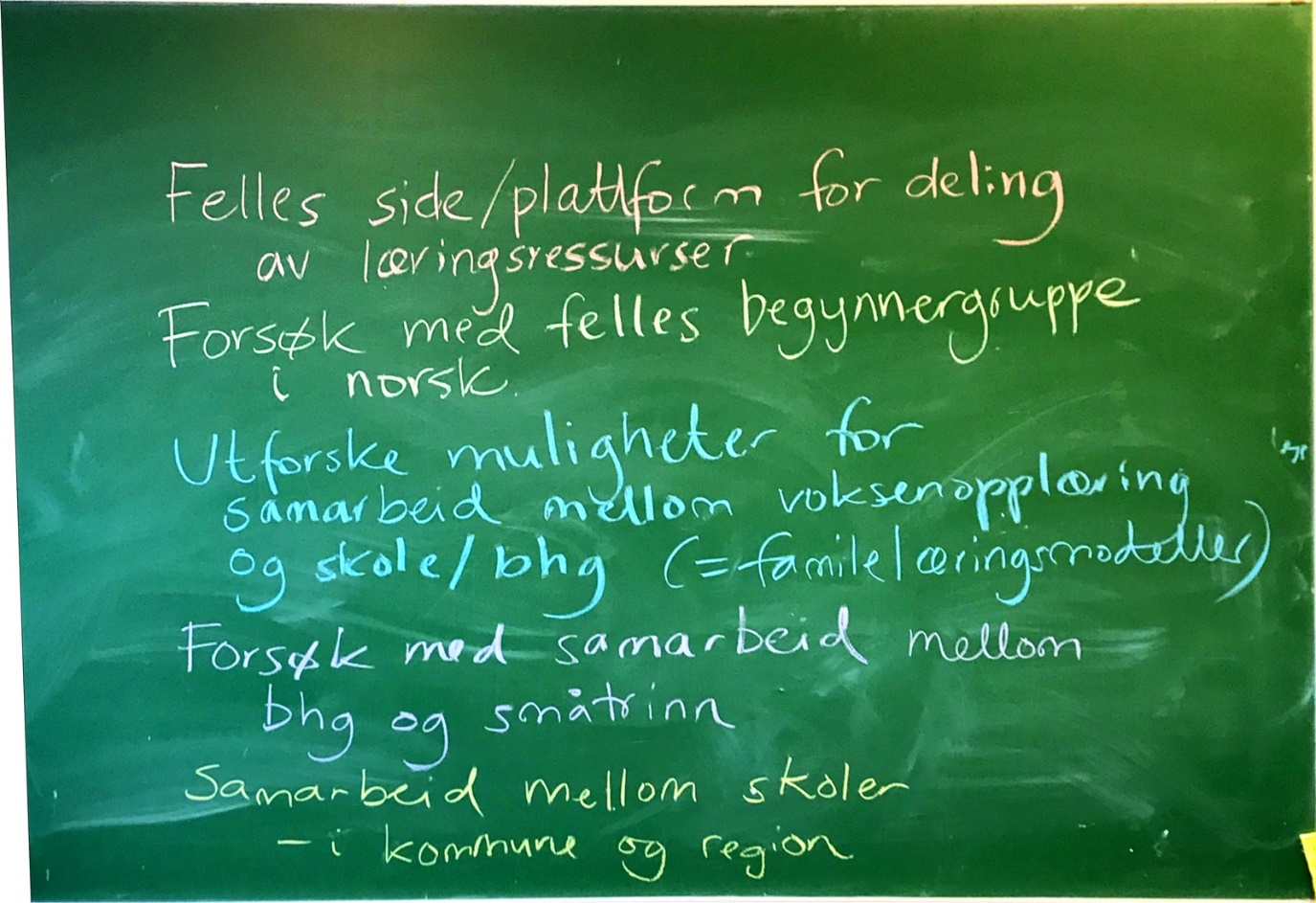 